First Name of Application CV No 1662360Whatsapp Mobile: +971504753686 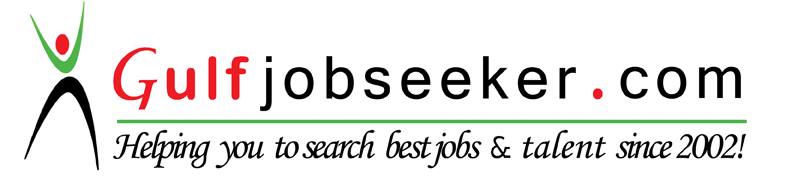 To get contact details of this candidate Purchase our CV Database Access on this link.http://www.gulfjobseeker.com/employer/services/buycvdatabase.php		                        Professional Photographer, Videographer and Public Relation Artist     P G Dip. Video Production, MCJ, BCJ,  Dip. in Photography, D.C.AFirst Name of Application CV No 1662360Whatsapp Mobile: +971504753686 To get contact details of this candidate Purchase our CV Database Access on this link.http://www.gulfjobseeker.com/employer/services/buycvdatabase.php		                        Professional Photographer, Videographer and Public Relation Artist     P G Dip. Video Production, MCJ, BCJ,  Dip. in Photography, D.C.AFirst Name of Application CV No 1662360Whatsapp Mobile: +971504753686 To get contact details of this candidate Purchase our CV Database Access on this link.http://www.gulfjobseeker.com/employer/services/buycvdatabase.php		                        Professional Photographer, Videographer and Public Relation Artist     P G Dip. Video Production, MCJ, BCJ,  Dip. in Photography, D.C.ACareer Objective - Seeking an assignment in Digital Photography, Cinematography, Film Production Project , Marketing and Public Relation Activities in India as well as abroad Career Objective - Seeking an assignment in Digital Photography, Cinematography, Film Production Project , Marketing and Public Relation Activities in India as well as abroad Career Objective - Seeking an assignment in Digital Photography, Cinematography, Film Production Project , Marketing and Public Relation Activities in India as well as abroad Career Snap Shots   Career Snap Shots   Key SkillsI am a result driven professional having more than 15 years of experience in Photography & Cinematography ,Script writing, Film Production, Film editing, Sound recording and editing, Video Digitization & Developing Video DVDs. Having proven abilities in taking initiative, leading teams during the Photography and  Film production projects and guiding team members and enabling knowledge sharing among the team members.Strong problem solving and technical skills coupled with confident decision making for enabling effective solutions leading to high customer satisfaction and low operational costs.Involved in public relations activities through effective Branding, Press conference Press Release and Marketing organisational servicesHave been designing Posters, Banners, Boards, Flex and HoardingsI am a result driven professional having more than 15 years of experience in Photography & Cinematography ,Script writing, Film Production, Film editing, Sound recording and editing, Video Digitization & Developing Video DVDs. Having proven abilities in taking initiative, leading teams during the Photography and  Film production projects and guiding team members and enabling knowledge sharing among the team members.Strong problem solving and technical skills coupled with confident decision making for enabling effective solutions leading to high customer satisfaction and low operational costs.Involved in public relations activities through effective Branding, Press conference Press Release and Marketing organisational servicesHave been designing Posters, Banners, Boards, Flex and HoardingsHaving ability to prioritise and plan effectivelyCreativity, Initiative and Good IT skillsExcellent writing and oral communication skills  Excellent interpersonal skillsPresentation skillsListening Pattern Recognition Visual ThinkingStatistical AnalysisImprovisationPublic SpeakingTotal Experience  : 18 years 4 months (upto 31 March 2016)Total Experience  : 18 years 4 months (upto 31 March 2016)Skill SetAdobe PhotoshopAdobe PremiereSound Recording and editing -  Sound ForgeCorel DrawPhotographyCinematographyCan conduct training in above field Current Employer :  Centre for Research and Industrial  Staff Performance (CRISP), Bhopal. - 9 Years, 6 Months  Current Employer :  Centre for Research and Industrial  Staff Performance (CRISP), Bhopal. - 9 Years, 6 Months  Skill SetAdobe PhotoshopAdobe PremiereSound Recording and editing -  Sound ForgeCorel DrawPhotographyCinematographyCan conduct training in above field Presently working as Multimedia Consultant (full time regular) since October 2006 Co-ordinating Pre-Production, Production & Post Production of Multimedia participant’s Film Projects Coordinating NLVE training activities and Student Counselling, Admission and Certification.Doing Film Production, Photography and other Trainings services.Presently working as Multimedia Consultant (full time regular) since October 2006 Co-ordinating Pre-Production, Production & Post Production of Multimedia participant’s Film Projects Coordinating NLVE training activities and Student Counselling, Admission and Certification.Doing Film Production, Photography and other Trainings services.Skill SetAdobe PhotoshopAdobe PremiereSound Recording and editing -  Sound ForgeCorel DrawPhotographyCinematographyCan conduct training in above field Other special task assignedConducting Project photo and Video shoot of Multimedia students undergoing training at CRISPProviding Career Counselling for students to encourage them appropriate trainings at CRISP.Covering all activities and events in CRISP using Photography and Videography.Other special task assignedConducting Project photo and Video shoot of Multimedia students undergoing training at CRISPProviding Career Counselling for students to encourage them appropriate trainings at CRISP.Covering all activities and events in CRISP using Photography and Videography.Other special task assignedConducting Project photo and Video shoot of Multimedia students undergoing training at CRISPProviding Career Counselling for students to encourage them appropriate trainings at CRISP.Covering all activities and events in CRISP using Photography and Videography.Previous Employers- (08 years - 10 months)Previous Employers- (08 years - 10 months)Previous Employers- (08 years - 10 months)Professional Qualifications:P. G. Diploma in Video Production from Makhanlal University Bhopal. Master in Journalism and Mass communication from Barkatulla University Bhopal.  Bachelor in Journalism and Mass communication from Barkatulla University Bhopal. Basic Photographic Techniques from National Institute of Design (NID) Gandhi Nagar. Diploma in Photography from Barkatulla University Bhopal.Diploma in Computer Application (DCA)  P. G. Diploma in Video Production from Makhanlal University Bhopal. Master in Journalism and Mass communication from Barkatulla University Bhopal.  Bachelor in Journalism and Mass communication from Barkatulla University Bhopal. Basic Photographic Techniques from National Institute of Design (NID) Gandhi Nagar. Diploma in Photography from Barkatulla University Bhopal.Diploma in Computer Application (DCA)  Educational Qualifications Master in Arts in Drawing & PaintingBachelor in Arts from Devi Ahilya Vishwavidyalaya, Indore.  Master in Arts in Drawing & PaintingBachelor in Arts from Devi Ahilya Vishwavidyalaya, Indore.  Short Term Course: Trained in “Managing Self and Motivation” held at CRISP, .  Workshop on “Photography & Cinematography” held at CRISP, . Trained in Photographic Technique from National Institute of Design (NID) Ahmedabad Trained in Non-Linear Video Editing (NLVE) Certification held at CRISP, Bhopal.Trained in “Managing Self and Motivation” held at CRISP, .  Workshop on “Photography & Cinematography” held at CRISP, . Trained in Photographic Technique from National Institute of Design (NID) Ahmedabad Trained in Non-Linear Video Editing (NLVE) Certification held at CRISP, Bhopal.